Location: 	Worldwide, remote onlineJob Status: 	Part-time, Volunteer, Unpaid Internship. All hours served count as community service hours and can be used to fulfill college credit requirements. Students should consult with academic faculty to determine if this unpaid experience satisfies the criteria for receiving academic credits.JOB SUMMARYSayap Africa is a 501(C)(3) international non-profit organization with headquarters in San Jose, California. We empower and assist communities in 10 African countries in non-exclusive areas: Girls Education STEM; Global Health initiatives for African women; Protection of environment/Renewable energy; Entrepreneurship; Gender equality; Sustainable agriculture; Clean water and Sanitations; Digital literacy to close the gap. We are seeking Entrepreneurship by Design Volunteers to help us develop new programs and services, generate revenue, plan strategically, and ensure long-term sustainability.ESSENTIAL DUTIES AND RESPONSIBILITIESResponsible for developing new programs and services that are innovative, effective, and align with our mission and goals, this may include conducting research, identifying gaps in services, and developing innovative and effective solutions;Conduct market research to identify trends, opportunities, and new sources of revenue, this may involve developing new fundraising strategies, identifying new grant opportunities, and exploring revenue-generating initiatives;Responsible for developing the business plans and marketing strategies, set goals and objectives, and implement initiatives;Responsible for monitoring and evaluating the progress of our programs and initiatives, include collecting and analyzing data, developing performance indicators, and reporting on outcomes.QUALIFICATION AND ELIGIBILITYOur ideal candidate will have the following qualifications and capabilities:Bachelor degree or master students with experience in business or entrepreneurship, such as working in a startup, developing a business plan, or launching a business;Relevant work experience with non-profit organizations is beneficial;Have knowledge of the non-profit sector, including an understanding of the unique challenges and opportunities that non-profit organizations face;Strong communication and collaboration skills;Strong strategic thinking and problem-solving skills;Exceptional organizational, analytical, planning, and time management skills.HOW TO APPLYSend your resume and cover letter to Recruit@sayapafrica.org with the subject line: “Entrepreneurship by Design Volunteer”. Applications will be reviewed upon receipt, with an interview conducted asap. We look forward to hearing from you!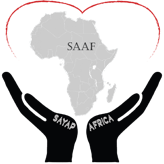 Serving communities in AfricaJob Description Entrepreneurship by Design Volunteer- SAYAP AFRICA -